PORTAIL AGENT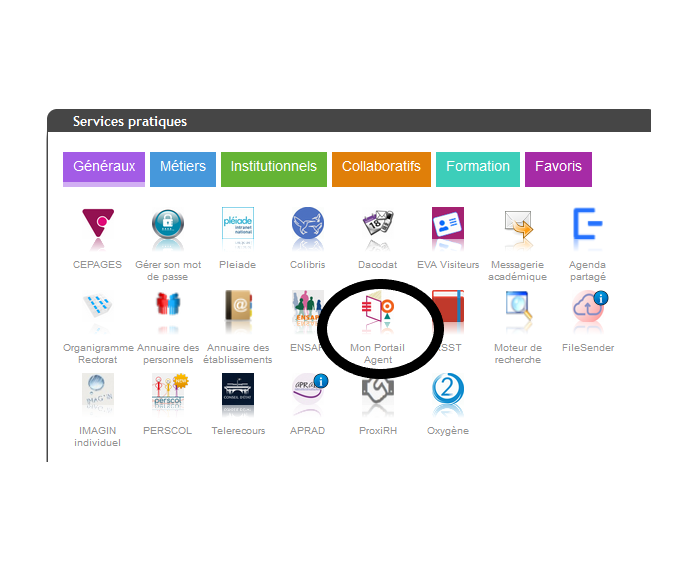 Où le trouver ?Sur le PIA, vous trouverez l’application de Portail agentOù trouver mes arrêtés ?Dans l’onglet « mes documents » vous trouverez une sous-partie « Arrêté ». Vos arrêtés seront classés par type (avancement, congés, mutation…)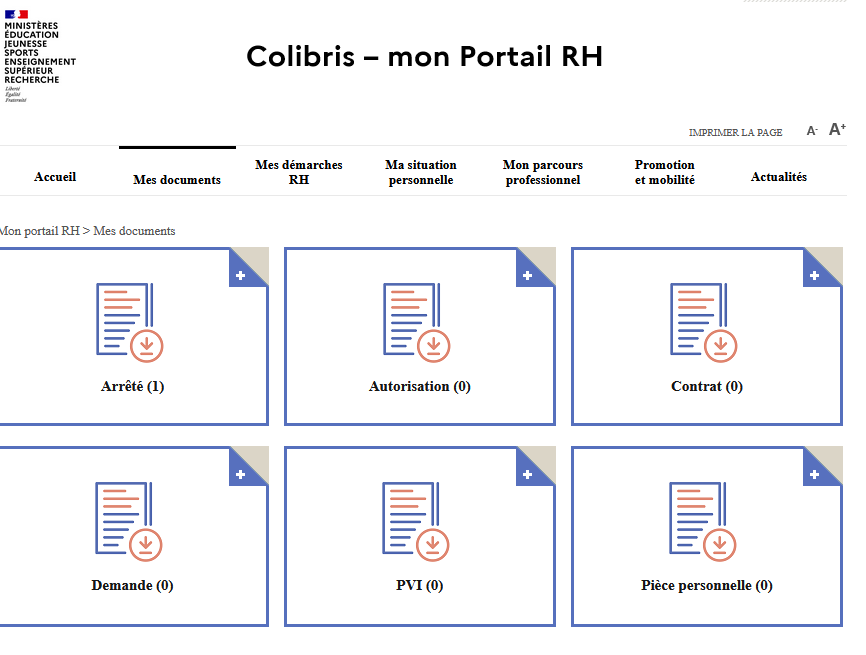 